Развлечение «Веселая ярмарка»Цель:Приобщение детей и родителей к русскому фольклору.Популяризация народных игр среди дошкольников и их родителей.Развитие ловкости, координационных способностей, выносливости, смекалки.Создание благоприятного микроклимата, доверительных отношений между взрослыми и детьми.Ход:1 скоморох: Здравствуйте родители! В наш праздничный зал пройти, не хотите ли?2 скоморох:Проходите без стесненья! Билетов не надо.Предъявите только нам веселое настроение!Воспитатель:Ой, что это за честной народ здесь собрался?Что за праздник будет тут, кто бы догадался?1 скоморох:Заходите, ребятишки.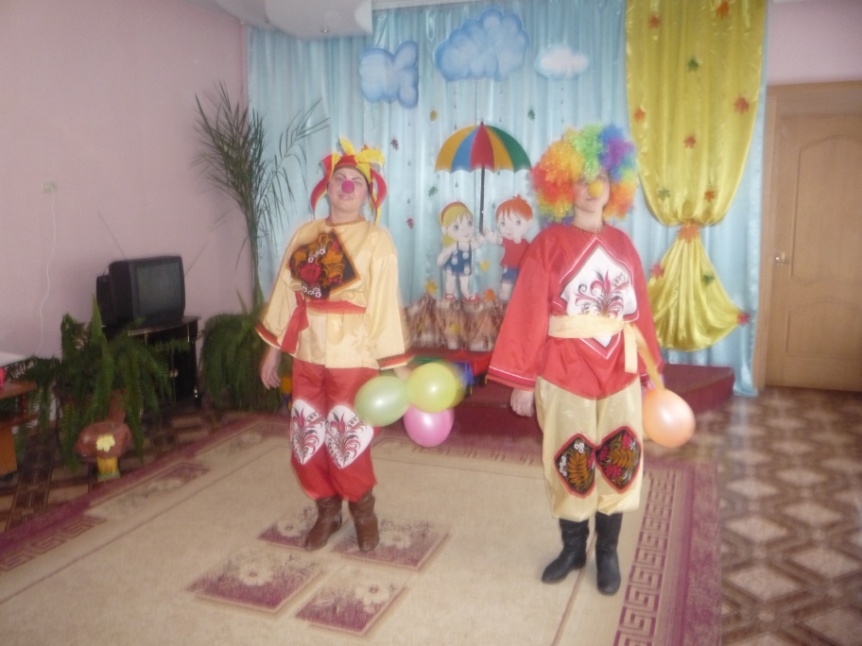 Здравствуйте, детишки.Девчонки и мальчишки.Спасибо, что мимо не прошли.К нам на праздник зашли.Проходите, не стесняйтесь.Удобнее располагайтесь!2 скоморох: Веселая ярмарка, всех собирает и игры предлагает.Не хотите поиграть!Свою удаль показать?Воспитатель: Отчего ж не поигратьВсегда мы играм радыА будут ли награды? 1 скоморох: А наградой будет смехДружный и весёлый. 2 скоморох: Прежде чем играть начать, будем дружно мы считать! Считалочка: За морями, за горами, За железными столбамиНа пригорке теремок,На двери висит замокТы за ключиком идиИ замочек отопри.Считалка проводится несколько раз разными скоморохами для того, чтобы выбрать 4  ведущих.1 скоморох:  Как у наших у ворот,  собирается народ…Проводится игра «Золотые ворота».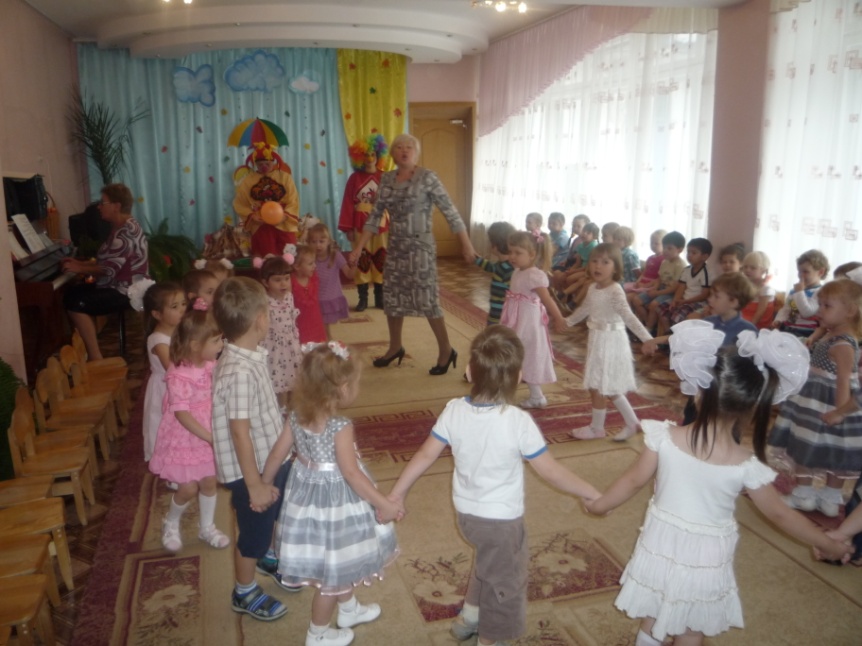 «Золотые воротаПропускают не всегдаПервый раз прощается,Второй запрещаетсяА на третий раз –Не пропустят Вас!!!»После того, как все дети разберут, кто солнце, а кто луна, дети обегают кубики, держась за пояс друг друга.2 скоморох: Так играть умеет всяк, а умеет ли вот так?Игра «Жмурки»Выбирается жмурка . Раскручивается жмурка:«На чем стоишь?На мостуЧто пьешь?КвасЛови мышек, а не нас.»Воспитатель: Посидите, отдохните, да умом пошевелите!Воспитатель предлагает загадки детям и родителям о предметах русского быта.1.Стоит терем,В тереме  - ящик,В ящике - мучка,В мучке - Жучка. (изба, печь, зола, жар)2.Два братца друг на друга глядят,А вместе не сойдутся. (пол и потолок)3.Без рук, без ног,Во все стороны кланяется. (зыбка, люлька)4.Ни свет ни заряПошел согнувшись, со двора. (коромысло)5.Четыре братцаОдним кушаком подпоясаны,Под одной шляпой стоят. (стол)6.Сверху дыра, снизу дыра,А посередине - огонь да вода. (самовар)1скоморох: А в былые времена русский народ был веселый, потешный. В какие только игры не играли. На меткость, силу, быстроту, ловкость. Предлагаем вам, гости дорогие, поиграть в русскую народную игру «Волк и овцы».Проводится игра «Волк и овцы». Перед началом игры надо выбрать «волка» и «пастуха», остальные дети будут «овцами». На противоположных сторонах площадки обозначают границы двух «овчарен», где «овцы» могут спастись от волка. Перед началом игры все «овцы» должны расположиться на краю поля, в одной из «овчарен». В центре площадки очерчивают круг: где будет «волчье логово». 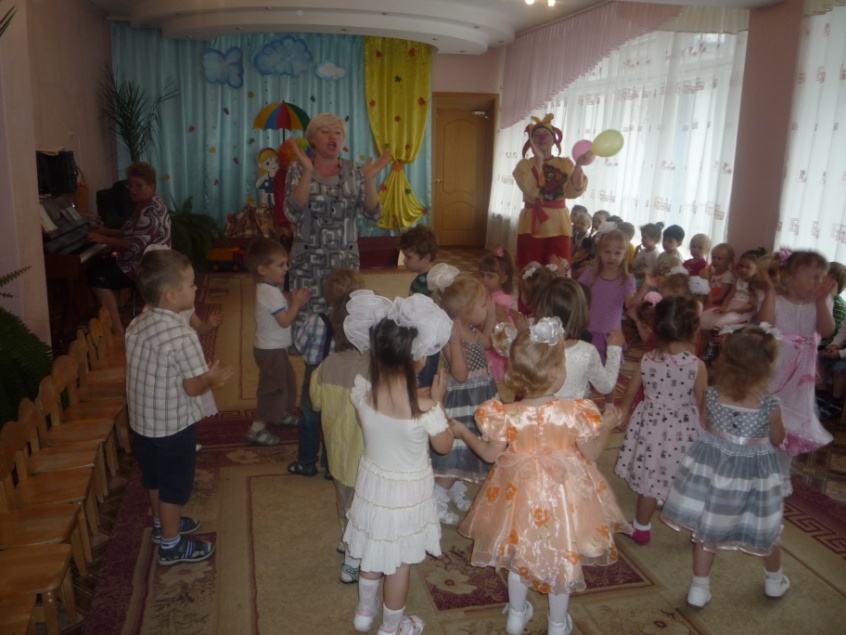 Дети хором произносят:Пастушок, пастушок,Заиграй в рожок!Травка мягкая,Роса сладкая. — Гони стадо в поле,Погулять на воле!«Пастух» играет в «рожок» и так выпускает своих «овечек» погулять по заливному лугу. «Волк» внимательно следит за пасущимися «овечками» из своего «логова». Когда «пастух» крикнет: «Волк!», «овечки должны успеть добежать до другой овчарни, на противоположной стороне поля. А «волк» выскакивает из своего «логова» и пытается их поймать («осалить»). «Пастух» защищает «овечек», загораживая их от «волка». «Овечки», которых «волк» поймал, выходят из игры.2 скоморох:Много народных игр на свете.С ними поближе познакомимся, дети.Игра «Городки». Играющие делятся на две команды. Проводится черта, через которую они не должны переходить. В центре зала располагают «городки». Играющие с помощью биты должны попасть в цель и разбить их.1 скоморох:Ой, хорошо играли!А маменьки и тятеньки немного заскучали.- Давайте вместе с ними поиграем в русскую народную игру «Ручеек». Под музыку «Кадриль» дети и родители становятся в пары, поднимают руки вверх и образуют ворота. Водящий ребенок проходит в ворота и выбирает себе пару. Оставшийся без пары становится водящим.2 скоморох:А сейчас 1, 2, 3, 4, 5, будем «Барыню» плясать.Топни правая нога, хлопни левая рука.Руки в бок и поворот.Пляшет барыню, народ.Родители и дети танцуют «Барыню».1 скоморох:Сейчас будем мы, ребята,
В интересную игру играть.
Силу нашу силушку
Всем нам надо показать.Игра «Перетягивание каната»2 скоморох: Молодцы у нас ребята!Дружные  и смелые!Расставаться нам пора,Вспоминайте нас всегда!Дети вместе с родителями под веселую музыку выходят из зала.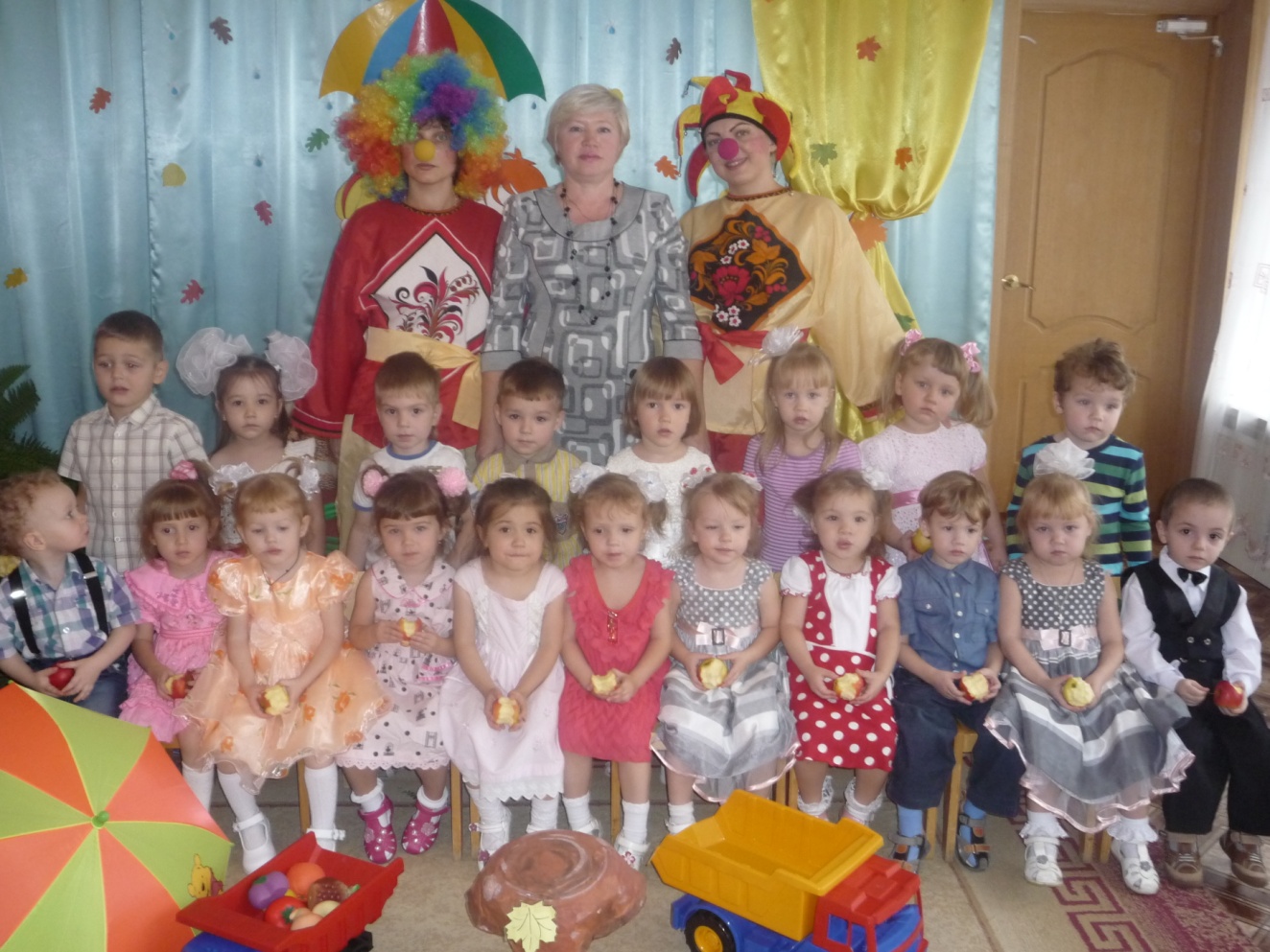 